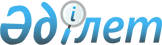 Жамбыл ауданында дауыс беруді өткізу және дауыс санау үшін сайлау
учаскелерін құру туралы
					
			Күшін жойған
			
			
		
					Алматы облысы Жамбыл ауданы әкімінің 2014 жылғы 16 сәуірдегі N 4-2 шешімі. Алматы облысының Әділет департаментінде 2014 жылы 24 сәуірде N 2680 болып тіркелді. Күші жойылды - Алматы облысы Жамбыл ауданы әкімінің 2015 жылғы 28 қаңтардағы № 1-4 шешімімен      Ескерту. Күші жойылды - Алматы облысы Жамбыл ауданы әкімінің 28.01.2015 № 1-4 шешімімен.

      РҚАО ескертпесі.

      Құжаттың мәтінінде түпнұсқасының пунктуациясы мен орфографиясы сақталған.

      "Қазақстан Республикасындағы сайлау туралы" 1995 жылдың 28 қыркүйектегі Қазақстан Республикасының Конституциялық Заңының 23 – бабының 1 – тармағына, "Қазақстан Республикасындағы жергілікті мемлекеттік басқару және өзін-өзі басқару туралы" 2001 жылдың 23 қаңтардағы Қазақстан Республикасының Заңының 33 – бабының 2 – тармағына сәйкес, аудан әкімі ШЕШІМ ҚАБЫЛДАДЫ:



      1. Жамбыл ауданында дауыс беруді өткізу және дауыс санау үшін сайлау учаскелері осы шешімнің қосымшасына сәйкес құрылсын.



      2. Осы шешімнің орындалуын бақылау аудан әкімі аппаратының басшысы Мадияр Орынтайұлы Әмірғалиевке жүктелсін.



      3. Осы шешім әділет органдарында мемлекеттік тіркелген күннен бастап күшіне енеді және алғаш ресми жарияланған күнінен кейін күнтізбелік он күн өткен соң қолданысқа енгізіледі.      Аудан әкімінің уақытша

      міндетін атқарушы                          Қ. Отыншиев      "КЕЛІСІЛДІ"

      Жамбыл аудандық аумақтық

      сайлау комиссиясының төрағасы              Новаковский Владимир Петрович      "16" сәуір 2014 жыл

Жамбыл ауданы әкімінің

2014 жылғы "16" сәуірдегі 

"Жамбыл ауданында дауыс беруді

өткізу және дауыс санау үшін сайлау

учаскелерін құру туралы"

N 4-2 шешіміне қосымша 

Жамбыл ауданында дауыс беруді өткізу және дауыс санау үшін

құрылған сайлау учаскелері      N247 сайлау учаскесі.

      Орталығы: Ұзынағаш ауылы, Сүйінбай көшесі, N27, Тұрар Рысқұлов атындағы орта мектебі мектепке дейінгі шағын орталығы және мектеп жанындағы интернатымен.

      Шекарасы: Ұзынағаш ауылы, Жандыбаев көшесі: N1-ден 37-ге дейінгі үйлер; Тоққұлов көшесі: N1-ден 17-ге дейінгі, N17/1, 17/2 үйлер; Қастек батыр көшесі: N1-ден 16/2-ге дейінгі үйлер; Әубәкіров көшесі: 1-ден 58-ге дейінгі үйлер; Абай көшесі: N1-ден 35-ке дейінгі үйлер; Төле би көшесі: N1-ден 41-ге дейінгі (тақ жағы), N2-ден 34-ке дейінгі (жұп жағы) үйлер; Рысқұлов көшесі: N1-ден 55-ке дейінгі (тақ жағы), N2-ден 76-ға дейінгі (жұп жағы) үйлер; Мақатаев көшесі: N79-дан 125-ке дейінгі, N167-ден 259-ға дейінгі, N267-ден 341-ге дейінгі (тақ жағы) үйлер; Наурызбай батыр көшесі: N1-ден 123-ке дейінгі (тақ жағы), N2-ден 120-ға дейінгі (жұп жағы) үйлер; Саурық батыр көшесі: N71-ден 201-ке дейінгі (тақ жағы) үйлер; Спиваков көшесі: N1-ден 65-ке дейінгі (тақ жағы), N2-ден 64-ке дейінгі (жұп жағы) үйлер; Сұраншы батыр көшесі: N1-ден 137-ге дейінгі (тақ жағы), N2-ден 146-ға дейінгі (жұп жағы) үйлер; Сүйінбай көшесі: N1-ден 25-ке дейінгі (тақ жағы), N26-дан 76-ға дейінгі (жұп жағы) үйлер; Дүйсенбиев көшесі: N1-ден 97-ге дейінгі (тақ жағы), N2-ден 20-ға дейінгі (жұп жағы) үйлер; Боранбаев көшесі: N2-ден 22а-ға дейінгі (жұп жағы) үйлер, N1-ден 11б-ға дейінгі (тақ жағы) үйлер; Райымбек батыр көшесі: N118-ден 196-ға дейінгі (жұп жағы), N81-ден 171-ге дейінгі (тақ жағы) үйлер; Сайлыбаев көшесі: N1-ден 15-ке дейінгі үйлер; Зикринов көшесі: N1-ден 10-ға дейінгі үйлер; Бабажанов көшесі: N121-ден 175-ке дейінгі (тақ жағы), N116-ден 158-ге дейінгі (жұп жағы) үйлер.

      N248 сайлау учаскесі.

      Орталығы: Ұзынағаш ауылы, Мәжитов көшесі, N2, С.Бердіқұлов атындағы орта мектеп мектепке дейінгі шағын орталығымен.

      Шекарасы: Ұзынағаш ауылы, Мақатаев көшесі: N84-ден 278-ге дейінгі (жұп жағы), N127-ден 165-ке дейінгі (тақ жағы) үйлер; Сәтпаев көшесі: N58-ден 342-ке дейінгі (жұп жағы), N101-ден 303а-ға дейінгі (тақ жағы) үйлер; Қараш батыр көшесі: N88-ден 272-ке дейінгі (жұп жағы), N85-тен 279-ға дейінгі (тақ жағы) үйлер; Бәйдібек би көшесі: N172-ден 322-ге дейінгі (жұп жағы), N153-тен 287-ге дейінгі (тақ жағы) үйлер; Абай көшесі: N35-тен 45-ке дейінгі (тақ жағы) үйлер; Төле би көшесі: N36-дан 50-ге дейінгі (жұп жағы), N45-тен 55-ке дейінгі (тақ жағы) үйлер; Мәжитов көшесі: N1-ден 11-ге дейінгі үйлер; Рысқұлов көшесі: N76-дан 92-ге дейінгі (жұп жағы), N57-ден 83-ке дейінгі (тақ жағы) үйлер; Спиваков көшесі: N 66-дан 80-ге дейінгі (жұп жағы), N67-ден 119-ға дейінгі (тақ жағы) үйлер; Сүйінбай көшесі: N78-ден 82-ге дейінгі (жұп жағы), N29-дан 39-ға дейінгі (тақ жағы) үйлер; Дүйсенбиев көшесі: N22-ден 76-ға дейінгі (жұп жағы), N99-дан 131-ге дейінгі (тақ жағы) үйлер; Боранбаев көшесі: N24-тен 90-ға дейінгі (жұп жағы), N13-тен 65-ке дейінгі (тақ жағы) үйлер; Білдебаев көшесі: N1-ден 29-ға дейінгі үйлер; Ақбарыс көшесі: N1-ден 7-ге дейінгі үйлер; Көкбастау көшесі: N1-ден 28-ге дейінгі үйлер; Қонаев көшесі: N1-ден 58-ге дейінгі үйлер; Баспана көшесі: N1-ден 29-ға дейінгі үйлер; Ақжар көшесі: N1-ден 32-ге дейінгі үйлер; Шаңырақ көшесі: N1-ден 38-ге дейінгі үйлер; Отан көшесі: N1-ден 42-ге дейінгі үйлер; Алтын ғасыр көшесі: N1-ден 33-ке дейінгі үйлер; Байқоңыр көшесі: N1-ден 34-ке дейінгі үйлер; Атамекен көшесі: N1-ден 37-ге дейінгі үйлер.

      N 249 сайлау учаскесі.

      Орталығы: Ұзынағаш ауылы, Бәйдібек би көшесі, N107, Ш.Уәлиханов атындағы орта мектебі мектепке дейінгі шағын орталығымен.

      Шекарасы: Ұзынағаш ауылы, Абай көшесі: N2-ден 78-ге дейінгі (жұп жағы) үйлер; Өмірзақ ақын көшесі: N1-ден 80-ге дейінгі үйлер; Момышұлы көшесі: N1-ден 49-ға дейінгі үйлер; Домалақ ене көшесі: N1-ден 84-ке дейінгі үйлер; Кәндеков көшесі: N1-ден 102-ге дейінгі үйлер; Әуезов көшесі: N1-ден 38-ге дейінгі үйлер; Өтеген батыр көшесі: N102-ден 172-ге дейінгі (жұп жағы), N105-тен 177-ге дейінгі (тақ жағы) үйлер; Бәйдібек би көшесі: N94-тен 164-ке дейінгі (жұп жағы), N73-тен 143-ке дейінгі (тақ жағы) үйлер; Қараш батыр көшесі: N2-ден 86-ға дейінгі (жұп жағы), N1-ден 83-ке дейінгі (тақ жағы) үйлер; Сәтпаев көшесі: N2-ден 56-ға дейінгі (жұп жағы), N1-ден 97-ге дейінгі (тақ жағы) үйлер; Мақатаев көшесі: N2-ден 82-ге дейінгі (жұп жағы), N1-ден 77-ге дейінгі (тақ жағы) үйлер; Бабажанов көшесі: N1-ден 113-ке дейінгі (тақ жағы), N8-ден 116-ға дейінгі (жұп жағы) үйлер; Райымбек батыр көшесі: N1-ден 79ге дейінгі (тақ жағы), N2-ден 118-ге дейінгі (жұп жағы) үйлер; Бекболат көшесі: N54-тен 70-ке дейінгі (жұп жағы) үйлер; Саурық батыр көшесі: N1-ден 69-ға дейінгі үйлер; Тұрысбеков көшесі: N1-ден 28-ге дейінгі үйлер; Тәуелсіздік көшесі: N1-ден 89-ға дейінгі (тақ жағы), N2-ден 82-ге дейінгі (жұп жағы) үйлер; Әзербаев көшесі: N13-тен 213-ке дейінгі (тақ жағы), N42-ден 214-ке дейінгі (жұп жағы) үйлер; Тоққұлов көшесі: N1-ден 111-ге дейінгі (тақ жағы) үйлер, N2-ден 110-ға дейінгі (жұп жағы) үйлер; Есімхан көшесі: N1-ден 45-ке дейінгі (тақ жағы) үйлер, N2-ден 44-ке дейінгі (жұп жағы) үйлер.

      N 250 сайлау учаскесі.

      Орталығы: Ұзынағаш ауылы, Жандосов көшесі, N85, Абай атындағы гимназия мектебі мектепке дейінгі шағын орталығымен.

      Шекарасы: Ұзынағаш ауылы, Жамбыл көшесі: N1-ден 201-ге дейінгі үйлер; Астана көшесі: N1-ден 60-қа дейінгі үйлер; Қарасай батыр көшесі: N88-ден 106-ға дейінгі (жұп жағы), N119-дан 283-ке дейінгі (тақ жағы) үйлер; Жандосов көшесі: N30-дан 82-ге дейінгі (жұп жағы), N61-ден 85-ке дейінгі (тақ жағы) үйлер; Сариев көшесі: N1-ден 70-ке дейінгі үйлер; Сарыбай би көшесі: N56-дан 92-ге дейінгі (жұп жағы), N77-ден 95-ке дейінгі (тақ жағы) үйлер; Молдағұлова көшесі: N1-ден 91-ге дейінгі үйлер; Розыбакиев көшесі: N61-ден 105-ке дейінгі үйлер; Кұстүтін көшесі: N1-ден 40-қа дейінгі үйлер; Шөпбаев көшесі: N1-ден 48-ге дейінгі үйлер; Уәлиханов көшесі: N1-ден 38-ге дейінгі үйлер; Елгезеров көшесі: N1-ден 13-ке дейінгі үйлер; Бокин көшесі: N1-ден 16-ға дейінгі үйлер; Мәметова көшесі: N1-ден 44-ке дейінгі үйлер.

      N251 сайлау учаскесі.

      Орталығы: Ұзынағаш ауылы, Қарасай батыр көшесі, нөмірсіз, Наурызбай батыр Құтпанбетұлы атындағы орта мектеп мектепке дейінгі шағын орталығымен.

      Шекарасы: Ұзынағаш ауылы, Қарасай батыр көшесі: N2-ден 86-ға дейінгі (жұп жағы), N1-ден 119-ға дейінгі (тақ жағы) үйлер; Жандосов көшесі: N2-ден 28-ге дейінгі (жұп жағы) үйлер; Әзербаев көшесі: N1-ден 51-ге дейінгі үйлер; Қазыбек бек көшесі: N1-ден 42-ге дейінгі үйлер; Бекболат көшесі: N1-ден 29-ға дейінгі (тақ жағы) үйлер, N2-ден 38-ге дейінгі (жұп жағы) үйлер; Бәйдібек би көшесі: N1-ден 49-ға дейінгі (тақ жағы), N2-ден 70-ке дейінгі (жұп жағы) үйлер; Сыпатай батыр көшесі: N1-ден 54-ке дейінгі үйлер; Отау көшесі: N1-ден 95-ке дейінгі үйлер; Шапағат көшесі: N1-ден 69-ға дейінгі үйлер; Майқы би көшесі: N1-ден 20-ға дейінгі үйлер.

      N252 сайлау учаскесі.

      Орталығы: Жаңақұрылыс ауылы, Бәйдібек би көшесі, N23, Абдолла Қарсақбаев атындағы орта мектебі.

      Шекарасы: Жаңақұрылыс ауылы; жаңа шағын аудан үйлері; N3 сүт - тауар фермасының үйлері.

      N253 сайлау учаскесі.

      Орталығы: Ынтымақ ауылы, Жексенбаев көшесі, N7, Ынтымақ орта мектебі.

      Шекарасы: Ынтымақ ауылы; көшеттік үйлері.

      N254 сайлау учаскесі.

      Орталығы: Ұзынағаш ауылы, Бәйдібек би көшесі, нөмірсіз, N28237 әскери бөлімше штабы.

      Шекарасы: N28237 әскери бөлімше.

      N255 сайлау учаскесі.

      Орталығы: Ұзынағаш ауылы, Қарасай батыр көшесі, нөмірсіз, N68303 әскери бөлімше штабы.

      Шекарасы: N 68303 әскери бөлімше.

      N256 сайлау учаскесі.

      Орталығы: Қарғалы ауылы, Ә. Бейсеуов көшесі, N42, Қарғалы N1 орта мектеп мектепке дейінгі шағын орталығымен.

      Шекарасы: Қарғалы ауылы, Жұрынов көшесі: N1-ден 63-ке дейінгі (тақ жағы), N2-ден 68-ге дейінгі (жұп жағы) үйлер; Ә.Бейсеуов көшесі: N1-ден 63-ке дейінгі (тақ жағы), N2-ден 64-ке дейінгі (жұп жағы) үйлер; Гагарин көшесі: N1-ден 29-ға дейінгі (тақ жағы), N2-ден 46-ға дейінгі (жұп жағы) үйлер; Победа көшесі: N1-ден 59-ға дейінгі (тақ жағы), N2-ден 94-ке дейінгі (жұп жағы) үйлер; Қайдауыл көшесі: N1-ден 91-ге дейінгі (тақ жағы), N2-ден 90-ға дейінгі (жұп жағы) үйлер; Қалқаман көшесі: N1-ден 87-ге дейінгі (тақ жағы), N2-ден 74-ке дейінгі (жұп жағы) үйлер; Сүйінбай көшесі: N1-ден 93-ке дейінгі (тақ жағы), N2-ден 76-ға дейінгі (жұп жағы) үйлер; Абай көшесі: N1-ден 61-ге дейінгі (тақ жағы), N2-ден 70-ке дейінгі (жұп жағы) үйлер; Кәрібаев көшесі: N1-ден 31-ге дейінгі үйлер; Подгорная көшесі: N1-ден 68-ге дейінгі үйлер; Садовая көшесі: N1-ден 79-ға дейінгі үйлер; Амангелді көшесі: N1-ден 56-ға дейінгі үйлер; Пушкин көшесі: N1-ден 15-ке дейінгі үйлер; Сейфуллин көшесі: N1-ден 18-ге дейінгі үйлер; Әлібеков көшесі: N7-ден 49-ға дейінгі үйлер; Жангелді көшесі: N1-ден 60-қа дейінгі үйлер.

      N257 сайлау учаскесі.

      Орталығы: Қарғалы ауылы, Досбергенов көшесі, N56, Әсет Бейсеуов атындағы орта мектеп мектепке дейінгі шағын орталығымен.

      Шекарасы: Қарғалы ауылы, Жұрынов көшесі: N65-тен 149-ға дейінгі (тақ жағы) үйлер; Победа көшесі: N61-ден 155-ке дейінгі (тақ жағы), N96-дан 152-ге дейінгі (жұп жағы) үйлер; Ә. Бейсеуов көшесі: N65-тен 143-ке дейінгі (тақ жағы), N66-дан 152-ге дейінгі (жұп жағы) үйлер; Гагарин көшесі: N31-ден 59-ға дейінгі (тақ жағы), N48-ден 62-ге дейінгі (жұп жағы) үйлер; Қайдауыл көшесі: N93-тен 153-ке дейінгі (тақ жағы), N92-ден 162-ге дейінгі (жұп жағы) үйлер; Қалқаман көшесі: N89-дан 129-ға дейінгі (тақ жағы), N76-дан 106-ға дейінгі (жұп жағы) үйлер; Сүйінбай көшесі: N95-тен 105-ке дейінгі (тақ жағы), N78-ден 114-ке дейінгі (жұп жағы) үйлер; Абай көшесі: N63-тен 147-ге дейінгі (тақ жағы), N72-ден 174-ке дейінгі (жұп жағы) үйлер; Кәрібаев көшесі: N31-ден 74-ке дейінгі үйлер; Райымжанов көшесі: N1-ден 32-ге дейінгі үйлер; Молдағұлова көшесі: N1-ден 19-ға дейінгі үйлер; Егізбаев көшесі: N1-ден 39-ға дейінгі үйлер; Мәметова көшесі: N1-ден 45-ке дейінгі үйлер; радио орталығы үйлері; Некрасов көшесі: N1-ден 12-ге дейінгі үйлер; Тоқтарбаев көшесі: N1-ден 20-ға дейінгі үйлер; сауықтыру кешендері үйлері; Досбергенов көшесі: N1-ден 22-ге дейінгі үйлер; Майбұлақ көшесі: N2, 4 үйлер.

      N258 сайлау учаскесі.

      Орталығы: Қарғалы ауылы, Досымбетов көшесі, N1, орта мектеп N3.

      Шекарасы: Қарғалы ауылы, Ә.Бейсеуов көшесі: N3, 5 үйлер; Әлібеков көшесі: N3, 5, 6 үйлер; Жамбыл көшесі: N1-ден 15-ке дейінгі үйлер; Жармұхамбетов көшесі: N1-ден 40-қа дейінгі үйлер; Досымбетов көшесі: N1-ден 77-ке дейінгі (тақ жағы), N2-ден 74-ке дейінгі (жұп жағы) үйлер; Сәт көшесі: N2-ден 48-ге дейінгі (жұп жағы), N1-ден 47-ге дейінгі (тақ жағы) үйлер; Алатау көшесі: N1-ден 176-ға дейінгі үйлер; Бекетай көшесі: N1-ден 75-ке дейінгі үйлер; Чайковский көшесі: N1-ден 30-ға дейінгі үйлер; Октябрьская көшесі: N1-ден 30-ға дейінгі үйлер; Фурманов көшесі: N1-ден 44-ке дейінгі үйлер; Киров көшесі: N1-ден 32-ге дейінгі үйлер; Красин көшесі: N1-ден 93-ке дейінгі үйлер; Фрунзе көшесі: N1-ден 10-ға дейінгі үйлер; Мичурин көшесі: N1-ден 40-қа дейінгі үйлер; Тоқсейтов көшесі: N1-ден 152-ге дейінгі үйлер; Комаров көшесі: N1-ден 13-ке дейінгі үйлер; Южная көшесі: N1-ден 50-ге дейінгі үйлер; Әуезов көшесі: N1-ден 95-ке дейінгі үйлер.

      N259 сайлау учаскесі.

      Орталығы: Қарғалы ауылы, Геологическая көшесі, N18, орта мектеп N4.

      Шекарасы: Қарғалы ауылы, Панфилов көшесі: N2-ден 114-ке дейінгі (жұп жағы), N25-тен 127-ге дейінгі (тақ жағы) үйлер; Сәт көшесі: N50-ден 266-ға дейінгі (жұп жағы), N49-дан 279-ға дейінгі (тақ жағы) үйлер; Сағиев көшесі: N1-ден 46-ға дейінгі үйлер; Қарасай көшесі: N1-ден 50-ге дейінгі үйлер; Әшекеев көшесі: N1-ден 83-ке дейінгі үйлер; Алматинская көшесі: N1-ден 57-ге дейінгі үйлер; Геологическая көшесі: N1-ден 63-ке дейінгі үйлер; Юбилейная көшесі: N1-ден 148-ге дейінгі үйлер; Байсеитов көшесі: N1-ден 3-ке дейінгі үйлер; ағаш отырғызу учаскесінің қосалқы шаруашылық үйлері.

      N260 сайлау учаскесі.

      Орталығы: Қарғалы ауылы, Наурыз көшесі, N1д, Қарғалы N2 мектеп-гимназиясы.

      Шекарасы: Қарғалы ауылы, Жұрынов көшесі: N70-тен 138-ге дейінгі (жұп жағы) үйлер; Уәлиханов көшесі: N1-ден 21-ге дейінгі үйлер, "Наурыз" шағын ауданы.

      N261 сайлау учаскесі.

      Орталығы: Ақсеңгір ауылы, Абай көшесі, N14, Ақсеңгір орта мектебі.

      Шекарасы: Ақсеңгір ауылы.

      N262 сайлау учаскесі.

      Орталығы: Жайсан ауылы, Қосбасаров көшесі, нөмірсіз, Жайсан орта мектебі мектепке дейінгі шағын орталығымен.

      Шекарасы: Жайсан ауылы; Төрегелді, Ақтам фермасы үйлері.

      N 263 сайлау учаскесі.

      Орталығы: Көкдала ауылы, Көкдала орталау мектебі.

      Шекарасы: Көкдала ауылы; Жиренайғыр станциясы.

      N264 сайлау учаскесі.

      Орталығы: Қыдырбекұлы ауылы, Жамбыл көшесі, нөмірсіз, Б. Қыдырбекұлы атындағы орта мектеп.

      Шекарасы: Қыдырбекұлы ауылы.

      N265 сайлау учаскесі.

      Орталығы: Жамбыл ауылы, Жамбыл көшесі, N59, Жамбыл атындағы орта мектеп мектепке дейінгі шағын орталығымен.

      Шекарасы: Жамбыл ауылы.

      N266 сайлау учаскесі.

      Орталығы: Саурық батыр ауылы, Жамбыл көшесі, N15, Көкөзек орта мектебі.

      Шекарасы: Саурық батыр ауылы.

      N267 сайлау учаскесі.

      Орталығы: Қызыләскер ауылы, Центральная көшесі, нөмірсіз, Әбдіразақ Мәмиев атындағы орталау мектеп.

      Шекарасы: Қызыләскер ауылы.

      N268 сайлау учаскесі.

      Орталығы: Бірлік ауылы, Бірлік бастауыш мектебі.

      Шекарасы: Бірлік ауылы.

      N269 сайлау учаскесі.

      Орталығы: Сарыбай би ауылы, Рахымбеков көшесі, N1, Қарасу орта мектебі.

      Шекарасы: Сарыбай би ауылы.

      N270 сайлау учаскесі.

      Орталығы: Енбекшіарал ауылы, Мектеп көшесі, N23, Еңбекшіарал орталау мектебі.

      Шекарасы: Еңбекшіарал ауылы.

      N271 сайлау учаскесі.

      Орталығы: Қайназар ауылы, Мектеп көшесі, N13, Қайназар орта мектебі.

      Шекарасы: Қайназар ауылы.

      N272 сайлау учаскесі.

      Орталығы: Қарасай ауылы, Тәуелсіздік көшесі, нөмірсіз, Қарасай орталау мектебі мектепке дейінгі шағын орталығымен.

      Шекарасы: Қарасай ауылы, Қызылсоқ ауылы.

      N273 сайлау учаскесі.

      Орталығы: Қарақыстақ ауылы, Меңдіқұлов көшесі, N4, Сүйінбай атындағы орта мектеп Үшбұлақ бастауыш мектебімен.

      Шекарасы: Қарақыстақ ауылы, Бұрған ауылы, Үшбұлақ ауылы.

      N274 сайлау учаскесі.

      Орталығы: Сұраншы батыр ауылы, Жамбыл көшесі, нөмірсіз, Амангелді орта мектебі мектепке дейінгі шағын орталығымен.

      Шекарасы: Сұраншы батыр ауылы; Ащысу фермасы.

      N275 сайлау учаскесі.

      Орталығы: Қастек ауылы, Қараш батыр көшесі, N57, Қастек орта мектебі мектепке дейінгі шағын орталығымен.

      Шекарасы: Қастек ауылы; Бестамақ фермасы.

      N 276 сайлау учаскесі.

      Орталығы: Аққайнар ауылы, Жамбыл көшесі, N12, Тоқаш Бокин атындағы орта мектеп мектепке дейінгі шағын орталығымен.

      Шекарасы: Аққайнар ауылы.

      N277 сайлау учаскесі.

      Орталығы: Шиен ауылы, Әбдіқайым көшесі, N2а, Шиен орта мектебі Қоғамшыл бастауыш мектебі және мектеп жанындағы интернатымен.

      Шекарасы: Шиен ауылы, Қоғамшыл ауылы.

      N278 сайлау учаскесі.

      Орталығы: Бесмойнақ ауылы, Жангелдин атындағы орта мектеп Қараарша бастауыш мектебімен.

      Шекарасы: Бесмойнақ ауылы, Қараарша ауылы.

      N279 сайлау учаскесі.

      Орталығы: Дегерес ауылы, Оспанхан Әубәкіров атындағы орта мектеп Бұлақ бастауыш мектебімен мектепке дейінгі шағын орталығымен.

      Шекарасы: Дегерес ауылы, Бұлақ ауылы.

      N280 сайлау учаскесі.

      Орталығы: Сұңқар ауылы, Қарасай батыр көшесі, N73, Сұңқар орта мектебі.

      Шекарасы: Сұңқар ауылы; Кеңсай фермасы.

      N281 сайлау учаскесі.

      Орталығы: Самсы ауылы, Сәрсенбеков көшесі, номерсіз, Телтай Сәрсенбеков атындағы орта мектебі мектепке дейінгі шағын орталығымен.

      Шекарасы: Самсы ауылы, N3 бригада үйлері.

      N282 сайлау учаскесі.

      Орталығы: Тарғап ауылы, Алмабай көшесі, N27, Тарғап орта мектебі мектепке дейінгі шағын орталығымен.

      Шекарасы: Тарғап ауылы; Қаттаубай атындағы кооперативтің N2 ферма үйлері.

      N283 сайлау учаскесі.

      Орталығы: Қопа станциясы, Қопа орталау мектебі.

      Шекарасы: Қопа станциясы.

      N284 сайлау учаскесі.

      Орталығы: Үлгілі ауылы, Жамбыл көшесі, нөмірсіз, Үлгілі орта мектебі Ақдала бастауыш мектебімен.

      Шекарасы: Үлгілі ауылы; Саз станциясы.

      N285 сайлау учаскесі.

      Орталығы: Беріктас ауылы, Қармысов көшесі, N25, Беріктас орта мектебі.

      Шекарасы: Беріктас ауылы.

      N286 сайлау учаскесі.

      Орталығы: Ақтерек ауылы, Рыскелді көшесі, N19, Ақтерек орта мектеп мектепке дейінгі шағын орталығымен.

      Шекарасы: Ақтерек ауылы.

      N287 сайлау учаскесі.

      Орталығы: Жаманты ауылы, Жаманты бастауыш мектебі.

      Шекарасы: Жаманты ауылы.

      N288 сайлау учаскесі.

      Орталығы: Мәтібұлақ ауылы, Байтұрсынов көшесі, N7, Рославль орта мектебі мектепке дейінгі шағын орталығымен.

      Шекарасы: Мәтібұлақ ауылы, Қарабастау ауылы.

      N289 сайлау учаскесі.

      Орталығы: Шилібастау станциясы, Абай көшесі, нөмірсіз, Шилібастау орта мектеп мектепке дейінгі шағын орталығымен.

      Шекарасы: Шилібастау станциясы, Жайлау разъезді, Қызылтаң разъезді, Жартас ауылы, Еспе ауылы.

      N290 сайлау учаскесі.

      Орталығы: Таңбалытас ауылы, Еламан батыр көшесі, N14, Горный орта мектебі мектепке дейінгі шағын орталығымен.

      Шекарасы: Таңбалытас ауылы.

      N291 сайлау учаскесі.

      Орталығы: Қасымбек ауылы, Тілеукеев көшесі, нөмірсіз, Қасымбек орта мектебі.

      Шекарасы: Қасымбек ауылы.

      N292 сайлау учаскесі.

      Орталығы: Үмбетәлі ауылы, Мұсабаев көшесі, N44, Үмбетәлі атындағы орта мектеп мектепке дейінгі шағын орталығымен.

      Шекарасы: Үмбетәлі ауылы.

      N293 сайлау учаскесі.

      Орталығы: Шолакқарғалы ауылы, Центральная көшесі, N6, Шолаққарғалы орталау мектебі.

      Шекарасы: Шолаққарғалы ауылы.

      N294 сайлау учаскесі.

      Орталығы: Мыңбаев селосы, Ленин көшесі, N15, Мыңбаев ауылындағы орта мектеп мектепке дейінгі шағын орталығымен.

      Шекарасы: Мыңбаев ауылы.

      N295 сайлау учаскесі.

      Орталығы: Үңгіртас ауылы, Шәріпов көшесі, N56, Үңгіртас орта мектебі мектепке дейінгі шағын орталығымен.

      Шекарасы: Үңгіртас ауылы.

      N296 сайлау учаскесі.

      Орталығы: Көкқайнар ауылы, Көкқайнар орта мектебі.

      Шекарасы: Көкқайнар ауылы; N1 ферма үйлері.

      N297 сайлау учаскесі.

      Орталығы: Сарыбастау ауылы, Школьная көшесі, нөмірсіз, Сарыбастау орта мектебі мектепке дейінгі шағын орталығымен.

      Шекарасы: Сарыбастау ауылы, Ақдала ауылы; N2 ферма үйлері.

      N298 сайлау учаскесі.

      Орталығы: Үлкен ауылы, Үлкен орта мектебі мектепке дейінгі шағын орталығымен.

      Шекарасы: Үлкен ауылы.

      N299 сайлау учаскесі.

      Орталығы: Айдарлы ауылы, Абай көшесі, N30, Айдарлы орта мектебі мектепке дейінгі шағын орталығымен.

      Шекарасы: Айдарлы ауылы.

      N300 сайлау учаскесі.

      Орталығы: Бозой ауылы, Жетісу көшесі, N10, Бозой орта мектебі мектепке дейінгі шағын орталығымен.

      Шекарасы: Бозой ауылы.

      N301 сайлау учаскесі.

      Орталығы: Ащысу ауылы, Бокин көшесі, N3, Сарытауқұм орта мектебі.

      Шекарасы: Ащысу ауылы, Қаншеңгел ауылы.

      N302 сайлау учаскесі.

      Орталығы: Қазыбек бек станциясы, Мұсаев көшесі, N18, Ұзынағаш орта мектеп мектепке дейінгі шағын орталығымен.

      Шекарасы: Қазыбек бек станциясы.
					© 2012. Қазақстан Республикасы Әділет министрлігінің «Қазақстан Республикасының Заңнама және құқықтық ақпарат институты» ШЖҚ РМК
				